INFORMATION BULLETINIWWF – EC Wakeboard Boat Council proudly presentsIWWF European Wakeboard Boat Seminar for Judges and Calculatorsto be held in Frankfurt, Germany, April 29 – May 1 2022IWWF European Wakeboard International Officials’ Seminars have been held in the following countries to promote wakeboarding and assist with the development of officials:Nottingham, UK						Nemours, FranceFrankfurt, GermanyBarcelona, SpainBrussels, BelgiumRome, ItalyAmsterdam, NetherlandsLisbon, PortugalCranes Montana, SwitzerlandAntwerp, BelgiumParis, FranceGothenburg, SwedenJohannesburg, South AfricaDublin, IrelandBirmingham, UK,Kyiv, UkraineCopenhagen, DenmarkRiga, LatviaParis, France  Belfast, Northern IrelandBrussels, BelgiumLyon, France This year the German Waterski and Wakeboard Federation and the European Wakeboard Boat Council welcome you to return to Frankfurt, Germany!We very much hope that you will take this opportunity to attend the International Judging and Calculator seminar and to develop or update a number of officials from your country, in order to promote wakeboarding.As with most board sports, wakeboarding uses a subjective scoring system. It is therefore essential that all judges and officials are trained to apply the rules and judging criteria consistently and are equipped with the right tools for the job. This is more important than ever as the skills of the athletes and the changes in rules require the officials to maintain and to update their knowledge to match the developing skills of the athletes The International Judging and Calculation program has been in place in IWWF – region Europe and Africa since 1999 and judges and officials are required to attend the relevant course, to sit examinations and are rewarded by certification.The seminar will be held in a relaxed informal atmosphere, with plenty of time for discussion to help learning together and the sharing of experience as well as meeting new friends and old ones within the wakeboarding community.Discussion and debate at the seminar are particularly useful to increase learning opportunities, to continually update knowledge and improve consistency among judges. This is vitally important in order to ensure that all Judges progress their knowledge and their experience in accordance with the pace of development and skills of the athletes.It is very important that ALL international Judges, at ALL levels continue to attend seminars after certification to ensure that your experience is shared and importantly to keep up to date with new developments in judging and scoring.It is vital that all Federations and Officials become familiar with the new Event Management System (EMS). The EMS will be used by all Disciplines of the IWWF to manage all events and the ranking within each discipline at regional and world level. Athletes and officials will be unable to participate and officiate at any event without an understanding of the EMS and their contribution to the process. Judging Examinations - there are 5 levels of examination: 1* (Assistant National Level 3)2* (National Level 2)3* (National Level 1 – National Chief Judge)4* (International Level 2)5* (International Level 1)Each of the levels allows the judges to progress each year, gaining experience along the way. Typical events that International 5* judges are qualified to judge are: IWWF Europe and Africa ChampionshipsIWWF International Competitions/ Tour events IWWF Wakeboard World ChampionshipsWorld GamesThe Wakeboard Judging Course:The Rules and theory sessionsThe use of the Event Management System (EMS)The roles, responsibilities and duties of judgesInterpretation and decision making Recording judging decisionsVideo analysis sessionsCalculation Examinations – there are 3 levels of examination: 1* (National Calculator)2* (International Level 2)3* (International Level 1)The Calculation Course:The rules and theory sessions The heat system and seedingThe roles, responsibilities and duties of the calculator – before, during and after the competitionPlanning and scheduling the competitionEvent Management System Scoring softwarePart of the calculation session will be held with all officials present, as it is important that judges also know and understand the heat system, the seeding and scoring system.Calculation session with the calculation softwareAn essential part of the seminar for calculators will be the practical sessions on the introduction to the scoring software. It is important for all existing calculators to attend to become familiar with the scoring software program the EMS and to practice using both systems together. NB: Calculators MUST bring a laptop capable of running windows to access the software.THE HotelLindner Hotel & Sports AcademyAddress:Otto-Fleck-Schneise 860528 Frankfurt am MainDeutschlandTelephone +49 69 339968 444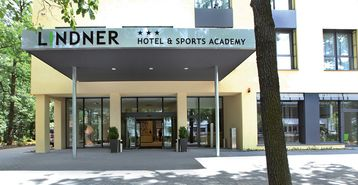 AccommodationSingle room including breakfast - 90 €/NightDouble room including breakfast - 120 €/NightTourism Rates excluding €2 tax per person per night.Credit card details are required to guarantee all reservations.Be advised that the reservation deadline is April 1st 2022Send your reservation directly to the Hotel to info.sportsacademy@lindner.de with the code „IWWF Wakeboard“ and please copy Ulf on email - ulf.langrock@hotmail.com If you choose to make a reservation through any other resource than the booking form offered, please inform Ulf as the Hotel has reserved a quota for the participants attending the Seminar. Lunches/social eventsDetails will be announced later.SEMINARThe seminar will take place either in the building of the German Olympic Committee (DOSB) or the Hotel or the Landessportbund Hessen, which are very close to the hotel.Arriving to FrankfurtAirport: Frankfurt (FRA) is the biggest international airport in Germany.The hotel Lindner Hotel & Sports Academy in the heart of Frankfurt city forest is 10-minute walk from the Station Line S7, S8 and S9. The district is close to the airport and the Frankfurt Stadium (Commerzbank-Arena). The hotel is also accessible from the A3 highway. Calculate route with Google MapsVISASPlease, use link below to check if you need visa to GermanyVisa applicationSEMINAR SCHEDULE (approximate, subject to change)Applications for the seminarThe cost is €75 (payment in cash only at the beginning of the Seminar).Please complete the attached application form and email it to BOTH Ulf:  ulf.langrock@hotmail.com  ANDLinda: linda.johnston@wakeboardcouncil.com  2022 Wakeboard Boat Officials SeminarRegistration FormYour Name:	_________________________________________________________Your DOB:        _________________________________________________________Contact info (e-mail, phone number):	________________________________________________					______________________________________________________________________Federation:________________________________________________________	Arrival date and time:________________________________________________________Departure date and time:________________________________________________________Course to be attended     			☐ Judging            	 ☐ Calculation          	        Level of exam you want to take ______________________________________________________Last seminar attended______________________________________________________Any special considerations? ___________________________________________________________________________________________________________________________________________Signature: _____________________________			Date: ________________Thursday 28th April 2022All dayWakeboard Council MeetingFriday 29th April 20229:00 AM - 1:00 PM1:00 PM – 2:00 PM2:00 PM – 6:00 PMWakeboard Council MeetingLunch BreakSeminar Part 1Saturday 30th April 20229:00 AM – 11:00 AM11:00 AM – 11:30 AM11:30 AM – 1:00 PM1:00 PM – 2:30 PM2:30 PM – 4:00 PM4:00 PM – 4:30 PM4:30 PM – 6:00 PMSeminar Part 2BreakSeminar Part 3Lunch BreakSeminar Part 4BreakSeminar Part 5Sunday 1st May 20229:00 AM – 11:00 AM11:00 AM – 11:30 AM11:30 AM – 1:00 PMApprox. 2:00 PMExamination (theory)BreakExamination (practice)End of Seminar, time to go back to reality from wonderful time spent in wakeboard company!